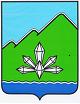 ФИНАНСОВОЕ УПРАВЛЕНИЕАДМИНИСТРАЦИИ ДАЛЬНЕГОРСКОГО ГОРОДСКОГО ОКРУГАПРИМОРСКОГО КРАЯПРИКАЗО внесении изменений в приказ финансового управления администрации Дальнегорского городского округа Приморского края от 31.10.2019 № 37/ос «Об утверждении Порядка формирования и ведения перечней и кодов целевых статей расходов бюджета Дальнегорского городского округа, применяемых при составлении и исполнении бюджета Дальнегорского городского округа по расходам»В соответствии со статьей 21 Бюджетного кодекса Российской Федерации, руководствуясь Порядком формирования и применения кодов бюджетной классификации Российской Федерации, их структуре и принципах назначения, утверждённым приказом Минфина России от 24.05.2022 № 82н,ПРИКАЗЫВАЮ:Внести в Порядок формирования и ведения перечней и кодов целевых статей расходов бюджета Дальнегорского городского округа, применяемых при составлении и исполнении бюджета Дальнегорского городского округа по расходам, утвержденный приказом финансового управления администрации Дальнегорского городского округа Приморского края от 31.10.2019 № 37/ос «Об утверждении Порядка формирования и ведения перечней и кодов целевых статей расходов бюджета Дальнегорского городского округа, применяемых при составлении и исполнении бюджета Дальнегорского городского округа по расходам» (с изменениями и дополнениями, внесенными приказами финансового управления администрации Дальнегорского городского округа Приморского края от 24.12.2019 № 46/ос, от 18.02.2020 № 24/ос, от 08.06.2020 № 37/ос, от 29.06.2020 № 39/ос, от 01.10.2020 № 51/ос, от 01.12.2020 № 66/ос, от 01.02.2021 № 6/ос, от 16.04.2021 № 16/ос, от 18.06.2021 № 28/ос, от 11.08.2021 № 48/ос, от 29.10.2021 № 59/ос, от 13.01.2022 № 1/ос, от 01.04.2022 № 10/ос, от 07.07.2022 № 39/ос, от 26.08.2022 № 55/ос, от 01.11.2022 № 73/ос, от 01.11.2022 № 74/ос, от 09.12.2022 № 77/ос) (далее – Порядок), следующие изменения:В приложении 1 к Порядку:Дополнить следующим кодом муниципальных программ, подпрограмм и основных мероприятий:В приложении 2 к Порядку: Дополнить следующими кодами направлений расходов:Наименование направления расходов 92361 заменить на «Расходы на реализацию проекта инициативного бюджетирования по направлению «Твой проект» «Молодежное пространство» на условиях софинансирования за счет средств краевого бюджета».Наименование направления расходов 92362 заменить на «Расходы на реализацию проекта инициативного бюджетирования по направлению «Твой проект» «Проект «Счастливое детство - наша цель!» на условиях софинансирования за счет средств краевого бюджета».Наименование направления расходов 92363 заменить на «Расходы на реализацию проекта инициативного бюджетирования по направлению «Твой проект» «Детский сад – территория творчества и развития» на условиях софинансирования за счет средств краевого бюджета».Наименование направления расходов S2361 заменить на «Расходы на реализацию проекта инициативного бюджетирования по направлению «Твой проект» «Молодежное пространство» на условиях софинансирования».Наименование направления расходов S2362 заменить на «Расходы на реализацию проекта инициативного бюджетирования по направлению «Твой проект» «Проект «Счастливое детство - наша цель!» на условиях софинансирования».Наименование направления расходов S2363 заменить на «Расходы на реализацию проекта инициативного бюджетирования по направлению «Твой проект» «Детский сад – территория творчества и развития» на условиях софинансирования».Наименование направления расходов 50810 заменить на «Расходы на государственную поддержку организаций, входящих в систему спортивной подготовки».В приложении 3 к Порядку: Дополнить следующими кодами целевых статьей расходов:Наименование кода целевой статьи 05 1 01 92362 заменить на «Расходы на реализацию проекта инициативного бюджетирования по направлению «Твой проект» «Проект «Счастливое детство - наша цель!» на условиях софинансирования за счет средств краевого бюджета».Правила отнесения расходов бюджета Дальнегорского городского округа на целевую статью 05 1 01 92362 заменить на «По данной целевой статье отражаются расходы на реализацию проекта инициативного бюджетирования по направлению «Твой проект» «Проект «Счастливое детство - наша цель!» на условиях софинансирования за счет средств краевого бюджета в рамках выполнения основного мероприятия  "Предоставление общедоступного бесплатного дошкольного образования по основным общеобразовательным программам в дошкольных образовательных учреждениях Дальнегорского городского округа" подпрограммы «Развитие системы дошкольного образования» муниципальной программы «Развитие образования Дальнегорского городского округа».Наименование кода целевой статьи 05 1 01 92363 заменить на «Расходы на реализацию проекта инициативного бюджетирования по направлению «Твой проект» «Детский сад – территория творчества и развития» на условиях софинансирования за счет средств краевого бюджета».Правила отнесения расходов бюджета Дальнегорского городского округа на целевую статью 05 1 01 92363 заменить на «По данной целевой статье отражаются расходы на реализацию проекта инициативного бюджетирования по направлению «Твой проект» «Детский сад – территория творчества и развития» на условиях софинансирования за счет средств краевого бюджета в рамках выполнения основного мероприятия  "Предоставление общедоступного бесплатного дошкольного образования по основным общеобразовательным программам в дошкольных образовательных учреждениях Дальнегорского городского округа" подпрограммы «Развитие системы дошкольного образования» муниципальной программы «Развитие образования Дальнегорского городского округа».Наименование кода целевой статьи 05 1 01 S2362 заменить на «Расходы на реализацию проекта инициативного бюджетирования по направлению «Твой проект» «Проект «Счастливое детство - наша цель!» на условиях софинансирования».Правила отнесения расходов бюджета Дальнегорского городского округа на целевую статью 05 1 01 S2362 заменить на «По данной целевой статье отражаются расходы на реализацию проекта инициативного бюджетирования по направлению «Твой проект» «Проект «Счастливое детство - наша цель!» на условиях софинансирования в рамках выполнения основного мероприятия  "Предоставление общедоступного бесплатного дошкольного образования по основным общеобразовательным программам в дошкольных образовательных учреждениях Дальнегорского городского округа" подпрограммы «Развитие системы дошкольного образования» муниципальной программы «Развитие образования Дальнегорского городского округа».Наименование кода целевой статьи 05 1 01 S2363 заменить на «Расходы на реализацию проекта инициативного бюджетирования по направлению «Твой проект» «Детский сад – территория творчества и развития» на условиях софинансирования».Правила отнесения расходов бюджета Дальнегорского городского округа на целевую статью 05 1 01 S2363 заменить на «По данной целевой статье отражаются расходы на реализацию проекта инициативного бюджетирования по направлению «Твой проект» «Детский сад – территория творчества и развития» на условиях софинансирования в рамках выполнения основного мероприятия  "Предоставление общедоступного бесплатного дошкольного образования по основным общеобразовательным программам в дошкольных образовательных учреждениях Дальнегорского городского округа" подпрограммы «Развитие системы дошкольного образования» муниципальной программы «Развитие образования Дальнегорского городского округа».Наименование кода целевой статьи 09 1 Р5 50810 заменить на «Расходы на государственную поддержку организаций, входящих в систему спортивной подготовки».Правила отнесения расходов бюджета Дальнегорского городского округа на целевую статью 09 1 Р5 50810 заменить на «По данной целевой статье отражаются расходы на государственную поддержку организаций, входящих в систему спортивной подготовки, в целях достижения результатов федерального проекта  "Спорт - норма жизни" подпрограммы «Развитие детско-юношеского спорта на территории Дальнегорского городского округа» муниципальной программы «Развитие физической культуры и спорта Дальнегорского городского округа».Коды целевых статей расходов 14 9 00 92361 и 14 9 00 S2361 исключить.Бюджетному отделу (Юрченко И.Ю.) довести настоящий приказ до сведения главных распорядителей (распорядителей) средств бюджета Дальнегорского городского округа.Разместить настоящий приказ на официальном сайте Дальнегорского городского округа в сети Интернет.Контроль за исполнением настоящего приказа оставляю за собой.Начальникфинансового управления		      __________________		            Г.П. Пинская Визы согласования:Начальник бюджетного отдела       __________________                     И.Ю. ЮрченкоНачальник отдела финансового контроля и правового обеспечения                                       __________________                     И.В. КолесоваНачальник отдела учета и отчетности				       __________________              Т.В. Поломошнова27.01.2023 г.г. Дальнегорск№8/ос052EВФедеральный проект "Патриотическое воспитание граждан Российской Федерации"13300Расходы на проведение аудиторской проверки бухгалтерской (финансовой) отчетности муниципальных унитарных предприятий51790Расходы на проведение мероприятий по обеспечению деятельности советников директора по воспитанию и взаимодействию с детскими общественными объединениями в общеобразовательных организацияхL7500Расходы на реализацию мероприятий по модернизации школьных систем образования05201L7500Расходы на реализацию мероприятий по модернизации школьных систем образованияПо данной целевой статье отражаются расходы на реализацию мероприятий по модернизации школьных систем образования в рамках выполнения основного мероприятия  "Предоставление общедоступного и бесплатного начального, общего, основного общего, среднего (полного) общего образования по основным общеобразовательным программам в муниципальных общеобразовательных учреждениях Дальнегорского городского округа" подпрограммы «Развитие системы общего образования» муниципальной программы «Развитие образования Дальнегорского городского округа»052EВ51790Расходы на проведение мероприятий по обеспечению деятельности советников директора по воспитанию и взаимодействию с детскими общественными объединениями в общеобразовательных организацияхПо данной целевой статье отражаются расходы на проведение мероприятий по обеспечению деятельности советников директора по воспитанию и взаимодействию с детскими общественными объединениями в общеобразовательных организациях, в целях достижения результатов федерального проекта "Патриотическое воспитание граждан Российской Федерации" подпрограммы «Развитие системы общего образования» муниципальной программы «Развитие образования Дальнегорского городского округа»1010192361Расходы на реализацию проекта инициативного бюджетирования по направлению «Твой проект» «Молодежное пространство» на условиях софинансирования за счет средств краевого бюджетаПо данной целевой статье отражаются расходы на реализацию проекта инициативного бюджетирования по направлению «Твой проект» «Молодежное пространство» на условиях софинансирования за счет средств краевого бюджета в рамках выполнения основного мероприятия "Проведение мероприятий для успешной социализации, эффективной самореализации и развития инновационного потенциала молодежи Дальнегорского городского округа" подпрограммы  «Социально-правовая защита, профилактика правонарушений, преступности и социально-вредных явлений в молодежной среде» муниципальной программы «Молодежь  Дальнегорского городского округа»10101S2361Расходы на реализацию проекта инициативного бюджетирования по направлению «Твой проект» «Молодежное пространство» на условиях софинансированияПо данной целевой статье отражаются расходы на реализацию проекта инициативного бюджетирования по направлению «Твой проект» «Молодежное пространство» на условиях софинансирования в рамках выполнения основного мероприятия "Проведение мероприятий для успешной социализации, эффективной самореализации и развития инновационного потенциала молодежи Дальнегорского городского округа" подпрограммы  «Социально-правовая защита, профилактика правонарушений, преступности и социально-вредных явлений в молодежной среде» муниципальной программы «Молодежь  Дальнегорского городского округа»9900013300Расходы на проведение аудиторской проверки бухгалтерской (финансовой) отчетности муниципальных унитарных предприятийПо данной целевой статье отражаются расходы на проведение аудиторской проверки бухгалтерской (финансовой) отчетности муниципальных унитарных предприятий